Date: December 12, 2019Via Certified MailGREAT AMERICAN POWER LLC2633 MCKINNEY AVE STE 130 #517DALLAS TX 75204-8630					RE:	Bond Rider						Great American Power LLC                                                                       A-2010-2205475Dear Sir/Madam:	Please find under cover of this letter the financial instrument filed with the Commission on behalf of Great American Power LLC because it is not acceptable.  The Commission requires a supplier to file an original bond, letter of credit, continuation certificate, amendment, or other financial instrument as part of a supplier’s licensing requirements under Section 2809(c) of the Pennsylvania Public Utility Code.  The enclosed financial instrument does not have a "wet ink" original signature for the Principal Company.Please file the originally signed security instrument with my office within 20 days of the date of this letter, preferably by overnight delivery to my office address listed above.  Sincerely,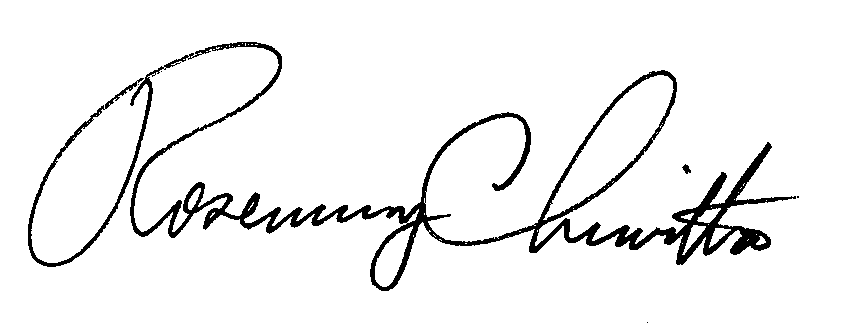 Rosemary ChiavettaSecretary of the CommissionRC:jbs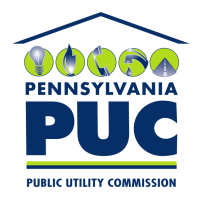  PUBLIC UTILITY COMMISSION400 NORTH STREET, KEYSTONE BUILDING, SECOND FLOORHARRISBURG, PENNSYLVANIA  17120IN REPLY PLEASE REFER TO OUR 